SOLUCIONARIO DE EVALUACION FORMATIVA DE CIENCIAS NATURALESMomento de revisar el solucionario de EVALUACIÓN FORMATIVA semana 11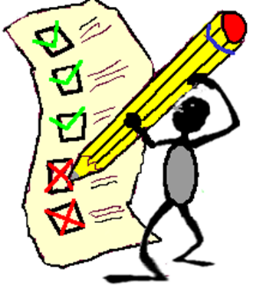 b. Consideras importante complementar una buena alimentación con actividad física. Explica.(Respuesta abierta)Comer sano y realizar actividad física son la clave para un estilo de vida con calidad, donde se preserva la salud y el bienestar general,Señala tres beneficios de mantener una dieta saludable. (Respuesta abierta, algunas posibildades)Nombre:Curso: Octavos años                           Fecha: Semana 12 del 15 al 19 de junio 2020 Objetivos:  OA 6:  Explicar las características de los nutrientes (carbohidratos, proteínas, grasas, vitaminas, minerales y agua) en los alimentos y sus efectos para la salud humanaOA 7:  Analizar y evaluar, basados en evidencias los factores que contribuyen a mantener un cuerpo saludable, proponiendo un plan que considere: Una alimentación balanceada. Un ejercicio físico regular. Evitar consumo de alcohol, tabaco y drogas.1. ¿En cuál de los siguientes alimentos es posible encontrar una mayor cantidad de proteínas?C. Carne.2. ¿Qué función cumplen en el organismo los carbohidratos?B. Suministrar energía inmediata.3. Un almuerzo que incluye una porción de arroz con un trozo de bistec, ensalada de lechuga y un racimo de uvas de postre, ¿qué nutrientes posee en mayor cantidad?C. Proteínas y vitaminas.4. ¿Qué nutriente aporta mayor cantidad de energía?C. Carbohidratos.5. ¿Qué conducta corresponde a una alimentación saludable?D. Disminuir la ingesta de azúcar.6. ¿Qué se considera una dieta equilibrada?D. Ingerir variedad de alimentos en porciones adecuadas.7. ¿Cuál de las siguientes enfermedades se asocia con un consumo excesivo de alimentos?C. Obesidad.8. ¿Cuál sería una correcta interpretación de los siguientes datos de obesidad infantil en Chile?C. Entre los 4 y 7 años, el porcentaje de obesidad prácticamente se duplica.1Favorece que tengamos una circulación y digestión eficiente, y buena fuerza muscular y en los huesos.2Permite gozar de un buen estado de ánimo, una mayor agilidad y agudeza mental,3Reduce del riesgo de padecer enfermedades de tipo crónico.